Title of the paperDaniel Torrealva, Rafael Aguilar, and Susana MoreiraAbstract.  This template was prepared with the format recommended by the organizing committee of SAHC 2018. Please follow the instructions below or directly use this template to prepare your paper. The abstract should not exceed 250 words. The abstract should clearly point out the objectives, methods, and conclusions of the work. Any questions regarding paper submission or the review process can be addressed to the conference secretariat sahc2018@pucp.edu.pe.Keywords:   authors may list a minimum of 5 keywords in lowercase letters, in 11 pt Times New Roman.General instructionsThe length of the paper should be between 6 (six) and 8 (eight) pages, including figures, tables, acknowledgments, and references. The full-length papers should be submitted in MS Word format (.doc or .docx format) and should not exceed 12 MB. Submission is to be conducted using the submission link at the Conference website (http://sahc2018.com/) not later than December 1st, 2017. Documents received after the deadline will not be included in the proceedings.Papers will be peer-reviewed and will be only included in the proceedings if at least one of the authors (only one paper submission will be allowed per presenting author) pays the registration fee not later than May 25, 2018. All papers must be written in English, using SI units.Use A4 paper size (210 × 297 mm) and adjust the margins to the following values: Top – 2.54 cm;Bottom – 2.54 cm;Right – 1.91 cm;Left – 1.91 cm.All styles in the document use Times New Roman. Do not add any page numbers or any other information in the header or footer areas.Getting startedTitle, author, and affiliationThe style “Title” is assigned to the title of the paper. The “Title” style should be typed in 16 pt. Times New Roman bold and centered. Only the first letter of the title should be capitalized with the rest in lower case. You should leave 24 pt. before the title. After the title follow the Authors and their Affiliations.Author names (“author” style) should be typed in 11 pt., Times New Roman, bold, and centered. You should leave 24 pt. before and 11 pt. after the authors’ names. The format for the names is First Names then Last Name, with a comma after each of the authors. Do not use academic titles.Affiliations of authors (“affiliation” style) should be type in 8.5 pt. Times New Roman. They are presented as footnotes and each author corresponds to a numerical superscript. Please provide complete affiliations including position, company/university, country, and e-mail.AbstractBegin each paper with an abstract that summarizes its content in 150 to 250 words. The abstract will appear on SpringerLink and be available with unrestricted access to facilitate online searching (e.g. Google) and allow unregistered users to read the abstract as a teaser for the complete chapter [1]. The abstract should be written in “abstract” style, which corresponds to Times New Roman 11 pt. You should leave 24 pt. of space before and after the abstract.Layout of the text TextAll paragraphs should use the “p1a” style. The “p1a” style corresponds to 11pt. Times new Roman, justified, with 1.5 spacing. HeadingsHeading levels should be clearly identified and each level should be uniquely and consistently formatted and/or numbered. Format depends on the level of each heading [1]. We do not encourage to go beyond third level headings. The following format is suggested:First level – “heading1” style – 13 pt. Times New Roman, bold, left, 18 pt. of space before and 12 pt. afterSecond level – “heading2” style – 11 pt. Times New Roman, bold, left, 12 pt. of space before and 6 pt. afterThird level – “heading3” style – 11 pt. Times New Roman, bold, italic, left, 12 pt. of space before and 6 pt. after.EquationsIn MSWord, use the Microsoft Equation Editor to create your equations.All Equations used within the text should be numbered in sequence. Equations should be referred to in the text as follows: Eq. (1), Eq. (2), etc. Equations should be centered and numbered sequentially, and the number should be placed between parentheses at the right side of the page:	 	(1)Figures and illustrationsNumberingFigures should be referred to in the text as follows: Fig. 1, Fig. 2, etc. (see Fig. 1), and ensure that all figures are cited in the text in sequential order. Do not write “the following figure”.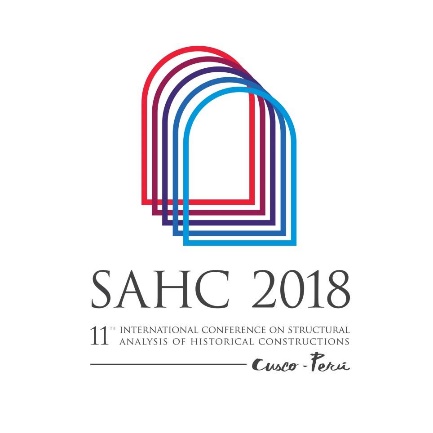 Figure 1. SAHC 2018 logoFigure captionsThe style “captions” should be used for figure captions, which corresponds to 9 pt. Times New Roman, centered. You should leave 6 pt. of space after the caption. The name of the figure should be in bold.Give each figure a concise caption, describing accurately what the figure depicts. Insert the figure caption after the figure, as shown in Fig. 1. Do not include the caption in the figure file.Identify all elements found in the figure in the figure caption; and use boxes, circles, etc., as coordinate points in graphs instead of color lines. If a figure is reproduced from a previous publication, include the source as the last item in the caption [1].Figure & illustration filesA figure is an object that is drawn or photographed; it does not consist solely of characters and thus cannot be keyed. Do not submit tabular material as figures.Graphics and diagrams should be saved as EPS file with the fonts embedded. Scanned graphics in TIFF format should have a minimum resolution of 1200 dpi.Photos or drawings with fine shading should be saved as TIFF with a minimum resolution of 300 dpi.A combination of halftone and line art (e.g., photos containing line drawing or extensive lettering, color diagrams, etc.) should be saved as TIFF with a minimum resolution of 600 dpi [1].TablesThe style “captions” should also be used for table captions. The caption of each table should be left aligned and placed above the table.Give each table a heading (caption). Add a reference to the table source at the end of the caption if necessary.Number tables consecutively as follows: Table 1, Table 2, etc. Ensure that all tables are cited in the text in sequential order. Do not write “the following table”.Use the table function to create and format tables. Do not use the space bar or multiple tabs to separate columns and please do not use Excel to create tables as this can cause problems when converting your tables into the typesetting program and other formats.Table 1. Description of the table.ConclusionsConclusions should summarize concisely the most important aspects and findings of the paper.AcknowledgmentsAcknowledge the sources of support.ReferencesReferences should be cited in the text in square brackets (e.g., [1], [2-4]), numbered according to the order in which they appear in the text, and listed at the end of the manuscript in a section called References. A complete reference should provide enough information to find the article. Include all works that are cited in the chapter and that have been published (including on the internet) or accepted for publication. Personal communications and unpublished works should only be mentioned in the text. Do not use footnotes as a substitute for a reference list. The reference style should obey to the Springer Basic Style [1], as shown next. “Reference” typing style should be used to format the reference section.Springer Nature (2017) Springer - Manuscript preparation. https://www.springer.com/gp/authors-editors/book-authors-editors/manuscript-preparation/5636. Accessed 16 Sep 2017Aguilar R, Marques R, Sovero K, et al (2015) Investigations on the structural behaviour of archaeological heritage in Peru : From survey to seismic assessment. Eng Struct 95:94–111. doi: 10.1016/j.engstruct.2015.03.058CEN (2005) Eurocode 6 - Design of masonry structures. Part 1-1 Gen rules Reinf unreinforced Mason Struct EN 1996-1-:123. doi: doi:10.1201/b18121-14Moreira S, Ramos LF, Oliveira D V., et al (2016) Seismic design of tension wall-diaphragm anchorage for historical unreinforced masonry buildings. In: Balen V, Verstrynge (eds) SAHC 2016 - Structural Analysis Historical Constructions – Anamnesis, diagnosis, therapy, controls CRC Press, pp 1590–1597NumberCityMaterials10CuscoAdobe20LimaConcrete30TrujilloAdobe